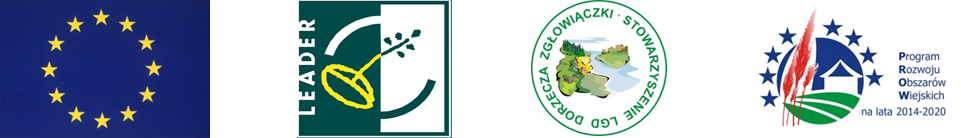 „Europejski Fundusz Rolny na rzecz Rozwoju Obszarów Wiejskich: Europa inwestująca w obszary wiejskie".Załącznik nr 9 do ogłoszenia nr 6/2017Lokalne kryteria wyboru operacji (PROW) Zakresy tematyczne: infrastruktura drogowa w zakresie włączenia społecznego; infrastruktura turystyczna, rekreacyjna i kulturalna; dziedzictwo lokalneUzasadnienie kryteriów:Miejsce zamieszkania/siedziba instytucji/siedziba prowadzonej działalności wnioskodawcy znajduje się na obszarze LGD (przez okres min. 2 lata przed dniem założenia wniosku                          o dofinansowanie)                                                                                                         0 albo 10 pkt.W ramach kryterium preferuje się wnioskodawców, którzy mają miejsce zamieszkania, bądź siedzibę instytucji/ prowadzonej działalności na terenie LGD Dorzecza Zgłowiączki przez okres min. 2 lata przed dniem złożenia wniosku o przyznanie pomocy. Kryterium będzie weryfikowane na podstawie informacji zawartych we wniosku / załączniku do wniosku potwierdzającego spełnienie wskazanego terminu - 2 lata. Z przedłożenia załącznika zwolnione są JST.Jeśli wnioskodawca spełni dane kryterium otrzyma 10 pkt., jeśli kryterium nie zostanie spełnione - otrzyma 0 pkt.Kryterium to jest adekwatne do analizy SWOT  i  mierzalne, pozwala bowiem na precyzyjne określenie czy miejsce zamieszkania/siedziba instytucji/siedziba prowadzonej działalności  znajduje się na obszarze LGD  przez okres min. 2 lat i tego tytułu wnioskodawcy przypisuje się określoną liczbę punktów. Promowanie przedsiębiorców z obszaru objętego LSR, jest odpowiedzią na zdefiniowaną w SWOT słabość obszaru LGD polegającą na niskim poziomie rozwoju lokalnych przedsiębiorstw oraz działalności pozarolniczej. Wnioskodawca (bądź pracownik wnioskodawcy odpowiedzialny za napisanie wniosku, zatrudniony w jego instytucji ) brał udział w szkoleniu organizowanym przez LGD Dorzecza Zgłowiączki poświęconemu danemu konkursowi                                  0 albo 5 pkt.W ramach kryterium preferuje się wnioskodawców, którzy biorą udział w szkoleniach dotyczących naboru. Dane kryterium będzie weryfikowane na podstawie listy obecności ze szkoleń. Jeżeli wnioskodawca bądź jego pracownik będzie uczestniczył w szkoleniu organizowanym przez LGD dotyczącym danego naboru otrzyma 5 pkt., jeśli nie będzie brał udziału w szkoleniu, to otrzyma 0 pkt. Kryterium weryfikowane będzie na podstawie listy obecności ze szkolenia (w przypadku uczestnictwa w szkoleniu pracownika wnioskodawcy konieczne jest dołączenie oświadczenia wnioskodawcy o zatrudnieniu pracownika).Dane kryterium jest adekwatne do analizy SWOT i mierzalne, pozwalające przypisać operacji określoną ilość punktów na podstawie dokumentacji. Jego zastosowanie zwiększa również szanse na przygotowanie wysokiej jakości dokumentacji do wniosków o dofinansowanie, co pozwoli wykorzystać maksymalnie wskazane w analizie SWOT malejące możliwości dostępu do środków finansowych.Operacja jest realizowana w miejscowości zamieszkałej przez mniej niż 5 tys. mieszkańców w przypadku operacji w zakresie infrastruktury turystycznej, rekreacyjnej, kulturalnej lub drogowej gwarantującej spójność terytorialną w zakresie włączenia społecznego                       0 albo 5 pktW ramach danego kryterium oceniane będzie czy operacja z zakresu infrastruktury turystycznej, rekreacyjnej, kulturalnej lub drogowej realizowana będzie w miejscowości zamieszkałej przez mniej niż 5 tyś. mieszkańców. Dane kryterium weryfikowane będzie na podstawie informacji zawartych w dokumentacji (wniosek/załączniki). Jeśli wnioskodawca wykaże w dokumentach powyższe informacje otrzyma 5 pkt, w przypadku braku informacji, to otrzyma 0 pkt.Kryterium jest mierzalne, pozwalające przypisać operacji określoną ilość punktów na podstawie dokumentacji, oraz adekwatne do polityki regionalnej, stawiającej nacisk na wspieranie lokalnych społeczności w obszarach wiejskich oraz małych ośrodkach miejskich.Do wniosku załączono dokumenty potwierdzające założone koszty, m.in. kosztorys/y inwestorski/e, oferta/y, fakturę/y dla każdego z zaplanowanych wydatków      0 albo 5 pkt.W ramach kryterium preferowane będą operacje, w których będzie można określić racjonalność wydatków dla danej operacji. Dane kryterium będzie weryfikowane na podstawie wniosku                         o dofinansowanie oraz załączników do wniosku ( np. kosztorysy, oferty, faktury) dla każdego                  z zaplanowanych wydatków. Przyjęte założenia pozwolą punktować operacje, które udokumentują, że założone we wniosku kwoty są kosztami racjonalnymi, rynkowymi. Jeśli wnioskodawca załączy min. 1 dokument potwierdzający przyjęty poziom cen do danego kosztu otrzyma 5 pkt.  W innym przypadku wnioskodawca otrzyma 0 pkt. Dane kryterium jest mierzalne, pozwalające przypisać operacji określoną ilość punktów na podstawie dokumentacji (wniosku i załączników), adekwatne do analizy SWOT która wskazuje na duże zapotrzebowanie społeczności w pozyskiwaniu środków unijnych oraz ograniczoną ilość środków unijnych z PROW. Operacja przewiduje zastosowanie rozwiązań sprzyjających ochronie środowiska lub klimatu  0 albo 5 pkt.W ramach kryterium preferowane będą operacje zakładające zastosowanie rozwiązań sprzyjających ochronie środowiska lub klimatu, przy czym przeciwdziałanie zmianom klimatu zachodzi poprzez wykonywanie usług za pomocą technologii, maszyn, urządzeń i sprzętu ograniczających niekorzystne oddziaływanie na środowisko naturalne. W przypadku organizacji wykonywania usług, zastosowane będą rozwiązania służące oszczędności energii, wody                     w sposób niskoemisyjny (nie będą punktowane operacje zakładające tylko rozwiązania w postaci zainstalowania oświetlenia energooszczędnego)Kryterium będzie spełnione, jeśli wnioskodawca opisze w dokumentacji (wniosku, załącznikach) zaplanowane działania i narzędzia sprzyjające ochronie  środowiska lub klimatu, wówczas otrzyma 5 pkt., jeśli nie spełni  kryterium– otrzyma 0 pkt.Dane kryterium zostało wprowadzone w związku ze współfinansowaniem operacji z EFRROW.Kryterium jest mierzalne pozwalające przypisać operacji określoną ilość punktów na podstawie informacji zawartych we wniosku/załącznikach, adekwatne do diagnozy i analizy SWOT, zwracającej uwagę na jedną z najmocniejszych stron obszaru LGD, tj. czystość otoczenia                              i środowiska naturalnego sprzyjającego rozwojowi gospodarstw agroturystycznych.Wnioskodawca w opisie operacji zawarł informacje o promocji projektu i LGD                      0 albo 5 pkt.W ramach danego kryterium oceniane będzie czy wnioskodawca zakłada w wyniku otrzymania dofinansowania promocję realizowanego projektu i LGD (LSR). Preferowane będą operacje, które dane kryterium będą realizowały poprzez stronę internetową, prasę. Zawarte w tych mediach informacje winny zawierać, co najmniej: nazwę i logo Stowarzyszenia LGD Dorzecza Zgłowiączki, loga programów w ramach, których dofinansowana jest operacja Kryterium będzie spełnione, jeśli wnioskodawca we wniosku, załącznikach opisze w jaki sposób będzie promował operację i LGD. Jest to istotne kryterium, bowiem pozwala na rozpromowanie operacji realizowanej ze środków unijnych za pośrednictwem LGD. Dane kryterium będzie weryfikowane na podstawie informacji zawartych we wniosku/załącznikach. Jeśli kryterium jest spełnione wnioskodawca otrzyma 5 pkt, jeśli nie  - 0 pkt.Dane kryterium jest mierzalne – pozwala przypisać operacji określoną ilość punktów na podstawie informacji zawartych w dokumentach, adekwatne do diagnozy obszaru, wskazującej w analizie SWOT na szansę dla LGD, poprzez systematyczne i konsekwentne promowanie regionalnych tradycji.Wnioskodawca (bądź pracownik wnioskodawcy odpowiedzialny za napisanie wniosku, zatrudniony w jego instytucji ) brał udział w doradztwie organizowanym przez LGD Dorzecza Zgłowiączki w ramach danego naboru                                                0 albo 5  pkt.W ramach kryterium wnioskodawca otrzymuje punkty, jeśli skorzystał z doradztwa świadczonego  przez pracowników biura LGD w ramach konkursu, na który składa wniosek               o przyznanie pomocy. Przy udzielaniu punktów weryfikowana jest lista doradztwa i nr konkursu, na który wnioskodawca złożył wniosek.  W przypadku uczestnictwa w doradztwie pracownika wnioskodawcy konieczne jest również dołączenie oświadczenia wnioskodawcy o zatrudnieniu pracownika. Jeśli wnioskodawca (bądź jego pracownik) brał udział w doradztwie, to otrzyma               5 pkt, jeśli nie – 0 pkt.Kryterium jest mierzalne, bowiem na podstawie dokumentacji (lista doradztwa) pozwala przypisać operacji określoną ilość punktów, adekwatne do analizy SWOT. Jego zastosowanie zwiększa szanse na przygotowanie wysokiej, jakości dokumentacji do wniosków dofinansowanie, co pozwoli wykorzystać maksymalnie wskazane w analizie SWOT malejące możliwości dostępu do środków finansowych. Operacja dotyczy wprowadzenia nowych lub udoskonalonych usług turystycznych                          0 albo10 pkt.Operacja zapewnia wprowadzenie nowej lub udoskonalonej usługi turystycznej tj. społecznie pożytecznej czynności służącej zaspokajaniu potrzeb turystycznych materialnych                         (np. komunikacyjnych, noclegowych) i niematerialnych, czyli duchowych (kulturalno-rozrywkowych) człowieka.  Przez usługi turystyczne rozumie się zarówno usługi przewodnickie, hotelarskie, jak i wszystkie inne usługi świadczone turystom lub odwiedzającym.Usługi przewodnickie – to oprowadzenie po wybranych obszarach, miejscowościach                         i obiektach, a także udzielanie o nich informacji. Usługi hotelarskie natomiast to krótkotrwałe ogólnie dostępne wynajmowanie domów, mieszkań, pokoi, miejsc noclegowych. Kryterium będzie weryfikowane na podstawie wniosku/załączników. Jeśli wnioskodawca wskaże, że wprowadza nową lub udoskonaloną usługę turystyczną to otrzyma 10 pkt. Jeśli                     z wniosku, załączników nie będzie to wynikało, to wnioskodawca otrzyma 0 pkt. Kryterium jest mierzalne, bowiem pozwala przypisać operacji określoną ilość punktów na podstawie dokumentacji (wniosku i załączników), adekwatne do diagnozy obszaru, opisującej szanse na rozwój agroturystyki w oparciu o infrastrukturę rekreacyjno-wypoczynkową oraz bogactwo krajobrazowo - przyrodnicze regionu oraz założeń Programów Regionalnych. .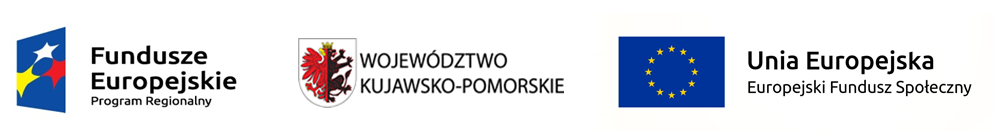 L.P.LOKALNE KRYTERIA WYBORU  OPERACJI (PROW)Zakresy tematyczne:  infrastruktura drogowa w zakresie włączenia społecznego; infrastruktura turystyczna, rekreacyjna i kulturalna; dziedzictwo lokalnePunktacja1.Miejsce zamieszkania/siedziba instytucji/siedziba prowadzonej działalności wnioskodawcy znajduje się na obszarze LGD (przez okres min. 2 lata przed dniem złożenia wniosku o dofinansowanie). Uwagi: weryfikacja na podstawie wniosku/załącznika do wniosku.0 albo 102.Wnioskodawca (bądź pracownik wnioskodawcy odpowiedzialny                 za napisanie wniosku, zatrudniony w jego instytucji) brał udział                 w szkoleniu organizowanym przez LGD Dorzecza Zgłowiączki poświęconemu danemu konkursowi.Uwagi: Weryfikacja na podstawie listy obecności.0 albo 53.Operacja jest realizowana w miejscowości zamieszkałej przez mniej niż 5 tys. mieszkańców w przypadku operacji w zakresie infrastruktury turystycznej, rekreacyjnej, kulturalnej lub drogowej gwarantującej spójność terytorialną w zakresie włączenia społecznego. Uwagi: weryfikacja na podstawie wniosku, załącznika do wniosku.0 albo 54.Do wniosku załączono dokumenty potwierdzające założone koszty, m.in. kosztorys/y inwestorski/e, oferta/y, fakturę/y dla każdego                      z zaplanowanych wydatków. Uwagi: weryfikacja na podstawie wniosku/ załącznika do wniosku.0 albo 55.Operacja przewiduje zastosowanie rozwiązań sprzyjających ochronie środowiska lub klimatu.Wyjaśnienie: Wnioskodawca opisał we wniosku, załącznikach zaplanowane działania i narzędzia, które wpłyną na realizację danego kryterium.Uwagi: Przeciwdziałanie zmianom klimatu zachodzi poprzez wykonywanie usług za pomocą technologii, maszyn, urządzeń                       i sprzętu ograniczających niekorzystne oddziaływanie na środowisko naturalne. W przypadku organizacji wykonywania usług, zastosowane będą rozwiązania służące oszczędności energii, wody w sposób niskoemisyjny (nie będą punktowane operacje zakładające tylko rozwiązania w postaci zainstalowania oświetlenia energooszczędnego).0 albo 56.Wnioskodawca w opisie operacji zawarł informacje o promocji projektu i LGD Uwagi: Preferowane będą operacje, które dane kryterium będą realizowały poprzez stronę internetową, prasę.0 albo 57.Wnioskodawca (bądź pracownik wnioskodawcy odpowiedzialny za napisanie wniosku, zatrudniony w jego instytucji) brał udział w doradztwie organizowanym przez LGD Dorzecza Zgłowiączki w ramach danego naboru.Uwagi: Weryfikacja na podstawie listy.0 albo 58.Operacja dotyczy wprowadzenia nowych lub udoskonalonych usług turystycznych.                                                                                               Uwagi: weryfikacja na podstawie wniosku/ załącznika do wniosku.0 albo 10Maksymalna ilość punktów:  50Minimalna ilość punktów niezbędna do wyboru projektu:  25